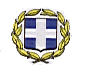 ΕΛΛΗΝΙΚΗ ΔΗΜΟΚΡΑΤΙΑΥΠΟΥΡΓΕΙΟ ΠΟΛΙΤΙΣΜΟΥ,ΠΑΙΔΕΙΑΣ ΚΑΙ ΘΡΗΣΚΕΥΜΑΤΩΝΠΕΡ/ΚΗ Δ/ΝΣΗ Π.Ε. & Δ.Ε.ΚΕΝΤΡΙΚΗΣ ΜΑΚΕΔΟΝΙΑΣΔ/ΝΣΗ Π.Ε. Ν. ΧΑΛΚΙΔΙΚΗΣΠ.Υ.Σ.Π.Ε.------------------         Ταχ.Δ/νση     : 22ας Απριλίου 1         Ταχ.Κώδικ.    : 63100 Πολύγυρος         Πληροφορίες: Μπουρμπούλιας Σ.-Τζιότζιος Α.         Τηλέφωνο     : 23710-21207         TELEFAX 	      : 23710-24235         e-mail	      : mail@dipe.chal.sch.gr        Συν.	     : 6 πίνακες excel 		       Υπόδειγμα αίτησης βελτίωσης-		       οριστικής τοποθέτησης                          Πολύγυρος, 28-08-2015Αριθ. Πρωτ.: Φ.11.2/4895ΘΕΜΑ: «α) Πίνακες κενών οργανικών θέσεων, κλάδων ΠΕ06, ΠΕ11 και ΠΕ16, της ΠΕ Ν. Χαλκιδικής,	   β) Αναμορφωμένοι πίνακες μοριοδότησης εκπαιδευτικών, κλάδων ΠΕ06, ΠΕ11 και ΠΕ16,   γ) Χρονοδιάγραμμα διαδικασίας οριστικών τοποθετήσεων – βελτιώσεων θέσης».Η Αν/τρια Δ/ντρια Α/θμιας Εκπ/σης Ν. Χαλκιδικήςέχοντας υπόψη:Τις διατάξεις του ΠΔ 50/1996.Τις διατάξεις του ΠΔ 100/1997.Τις διατάξεις του ΠΔ 1/2003.Την με αριθ. 11314/31.10.2014 Εγκύκλιο Μεταθέσεων εκπαιδευτικών Πρωτοβάθμιας Εκπαίδευσης σχολικού έτους 2014-15 του ΥΠΑΙΘ.Την με αριθ. 133375/Ε1/26.08.2015 Υ.Α. (ΑΔΑ: ΨΓΝΗ465ΦΘ3-13Ν) με θέμα: «Μεταθέσεις εκπαιδευτικών λειτουργών Α/θμιας Εκπ/σης από περιοχή σε περιοχή μετάθεσης 2014-2015». Την με αριθ. 31/28.08.2015 Πράξη του ΠΥΣΠΕ Ν. Χαλκιδικής. Α ν α κ ο ι ν ώ ν ο υ μ εΑ) Τους πίνακες των κενών οργανικών θέσεων, κλάδων ΠΕ06, ΠΕ11 και ΠΕ16, της ΠΕ Ν. Χαλκιδικής όπως αυτές αναγράφονται στους επισυναπτόμενους πίνακες excel.Β) Τους αναμορφωμένους πίνακες μοριοδότησης εκπαιδευτικών, κλάδων ΠΕ06, ΠΕ11 και ΠΕ16.Γ) Το χρονοδιάγραμμα που θα τηρηθεί αναφορικά με την πραγματοποίηση των οριστικών τοποθετήσεων – βελτιώσεων θέσης εκπαιδευτικών, κλάδων ΠΕ06, ΠΕ11 και ΠΕ16, ως εξής:Καλούνται οι εκπαιδευτικοί των κλάδων ΠΕ06, ΠΕ11 και ΠΕ16 οι οποίοι μετατέθηκαν από άλλα ΠΥΣΠΕ στο ΠΥΣΠΕ Ν. Χαλκιδικής με την με αριθ. 133375/Ε1/26-08-2015 Απόφαση του ΥΠΟΠΑΙΘ καθώς και όσοι εκπαιδευτικοί των παραπάνω κλάδων είχαν υποβάλει αίτηση βελτίωσης – οριστικής τοποθέτησης να καταθέσουν την επισυναπτόμενη αίτηση – δήλωση βελτίωσης ή οριστικής τοποθέτησης και να υποβάλουν, εφόσον το επιθυμούν, ένσταση επί των αναμορφωμένων πινάκων μοριοδότησης μέσα στις ως άνω αναφερόμενες αποκλειστικές προθεσμίες. Οι δηλώσεις και οι τυχόν ενστάσεις μπορούν να κατατεθούν είτε αυτοπροσώπως στο γραφείο της Διεύθυνσης Πρωτοβάθμιας Εκπαίδευσης Ν. Χαλκιδικής είτε στο FAX του γραφείου (2371024235). Ο/η εκπαιδευτικός μπορεί να δηλώσει μέχρι είκοσι (20) προτιμήσεις, σύμφωνα με τον πίνακα οργανικών κενών που επισυνάπτουμε. Τονίζεται ότι οι εκπαιδευτικοί μπορούν να δηλώσουν όποιο σχολείο επιθυμούν, έστω κι αν δεν εμφανίζεται τώρα οργανικό κενό σ’ αυτό, καθ’ όσον ενδέχεται να δημιουργηθεί οργανικό κενό σ’ αυτό, κατά τη διαδικασία των βελτιώσεων.ΗΜΕΡΟΜΗΝΙΑΕΝΕΡΓΕΙΕΣ28.08.2015 – 02.09.2015Υποβολή αιτήσεων οριστικής τοποθέτησης – βελτίωσης θέσης.28.08.2015Ανακοίνωση αναμορφωμένων πινάκων μοριοδότησης εκπαιδευτικών, κλάδων ΠΕ06, ΠΕ11 και ΠΕ16, που μετατέθηκαν στο Νομό Χαλκιδικής καθώς και εκείνων που υπέβαλαν αίτηση οριστικής τοποθέτησης ή βελτίωσης θέσης.28.08.2015 – 01.09.2015Υποβολή ενστάσεων επί των αναμορφωμένων πινάκων μοριοδότησης.01.09.2015Εκδίκαση ενστάσεων από το ΠΥΣΠΕ Ν. Χαλκιδικής.Ανακοίνωση οριστικών πινάκων μοριοδότησης.03.09.2015Οριστικές τοποθετήσεις-βελτιώσεις θέσης εκπαιδευτικών, κλάδων ΠΕ06, ΠΕ11 και ΠΕ16 (Α΄ ΦΑΣΗ).03.09.2015 – 04.09.2015Αιτήσεις οριστικής τοποθέτησης εκπαιδευτικών που δεν τοποθετήθηκαν κατά την Α΄ Φάση.04.09.2015Οριστικές τοποθετήσεις εκπαιδευτικών που δεν τοποθετήθηκαν κατά την Α΄ Φάση (Β΄ και Γ΄ Φάση).